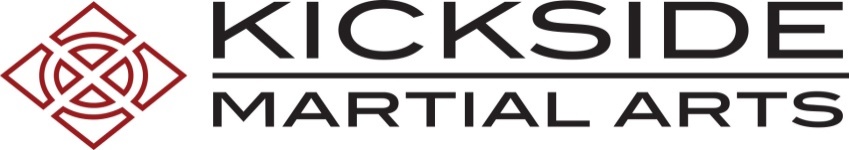 www.kicksidema.comHILLSBOROUGH REVISED WEEK JUNE 18 – 23, 2018MONDAY JUNE 18TUESDAY JUNE 19WEDNESDAY JUNE 20THURSDAY JUNE 21FRIDAY JUNE 22SATURDAY JUNE 233:45-4:15Little KickersPICTURE DAY3:00 – 9:00 pm4:15-5:00Green-Sr. BlueJuniors4:30-5:00Little KickersNO CLASSES: RANK CEREMONY @ HILLSBOROUGH8:15 – 9:00MMA and Teen/AdultsFun & Games4:15-5:00Green-Sr. BlueJuniorsNo classes5:00-5:45MMAJuniors5:00-5:45White-Sr. YellowJuniors5:30Rank CeremonyWhite-Sr. Green9:00 – 9:45Green and AboveJuniors5:00 Makeup Testing__________________5:00-5:45MMAJuniorsBook your photo session online atmartialstudios.com/
book/kickside-hillsborough5:45-6:30Brown & UpJuniors5:45-6:30Green-Sr. RedJuniors6:15Rank CeremonyBlue-Red9:45 – 10:30White – Sr. YellowJuniorsFun & Games5:45-6:30Brown & UpJuniors6:30-7:15White-Sr. YellowJuniors6:30-7:15Black Belts & Teen/Adults7:00Rank CeremonySr. Red, Black, All Teen/Adult Ranks10:30 – 11:00Little KickersFun & Games6:30-7:15White-Sr. YellowJuniors7:15-8:00Teen/Adults7:15-8:00MMAAdultsTimes are for your current rank, not your new one.  Please wear nice clothes (no uniforms) to make for a special experience.